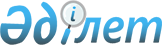 Солтүстік Қазақстан облысы Мағжан Жұмабаев ауданы мәслихатының 2017 жылғы 23 қарашадағы № 14-2 "Солтүстік Қазақстан облысы Мағжан Жұмабаев ауданының сот шешімімен коммуналдық меншіке түскен болып танылған иесіз қалдықтарды басқару қағидаларын бекіту туралы" шешімінің күші жойылды деп тану туралыСолтүстік Қазақстан облысы Мағжан Жұмабаев ауданы мәслихатының кейбір шешімдерінің күші жойылды деп тану туралы Солтүстік Қазақстан облысы Мағжан Жұмабаев ауданы мәслихатының 2021 жылғы 3 шілдедегі № 6-19 шешімі. Қазақстан Республикасының Әділет министрлігінде 2021 жылғы 15 шілдеде № 23533 болып тіркелді
      Қазақстан Республикасының "Қазақстан Республикасындағы жергілікті мемлекеттік басқару және өзін-өзі басқару туралы" Заңының 7-бабына, Қазақстан Республикасының "Құқықтық актілер туралы" Заңының 27-бабына сәйкес Солтүстік Қазақстан облысы Мағжан Жұмабаев ауданының мәслихаты ШЕШТІ:
      1."Солтүстік Қазақстан облысы Мағжан Жұмабаев ауданының сот шешімімен коммуналдық меншіке түскен болып танылған иесіз қалдықтарды басқару қағидаларын бекіту туралы" Солтүстік Қазақстан облысы Мағжан Жұмабаев ауданы мәслихатының 2017 жылғы 23 қарашадағы № 14-2 шешімінің (Нормативтік құқықтық актілерді мемлекеттік тіркеу тізілімінде № 4392 болып тіркелген) күші жойылды деп танылсын.
      2. Осы шешім алғашқы ресми жарияланған күнінен кейін күнтізбелік он күн өткен соң қолданысқа енгізіледі. 
					© 2012. Қазақстан Республикасы Әділет министрлігінің «Қазақстан Республикасының Заңнама және құқықтық ақпарат институты» ШЖҚ РМК
				
      Мағжан Жұмабаев ауданы
мәслихатының хатшысы 

Т. Абильмажинов
